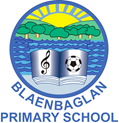 September Tues 3rd School opens 8.50am Tue 10th Hearing Tests –Yr 1  Fri 13th KS2 Well Being        activities start Mon 16th KS2 Meet the    Teacher 3.30pm KS2 Hall Wed 18th FP Meet the Teacher    3.30pm FP Classes Wed 18th YBB Info. evening    3.30pm KS2 Hall Thurs 19th 3.20pm PTA AGM  –    Library - ALL WELCOME Fri 20th 10 – 12pm ‘The Movies’    Peripatetic Music Roadshow     Yr 6 – Ysgol Bae Baglan W/c Mon 23rd NPT PASS /   After School Clubs start Tues 24th / Wed 25th School    Dentist Fri 27th INSET school closed October  Tues 1st sibling and individual    school photos from 8.30am  Tues 1st Walk to School day 8.30am    Tyn Y Twr W/c Mon 14th Parents’ Meetings Fri 18th Harvest Assembly Fri 25th Half Term School Closes November Mon 4th School opens 8.50am  Mon 11th Parents’ Evenings Fortnight block commencing    Mon 25th Yr6 swimming am December  Fri 20th End of Term School Closes Further dates to follow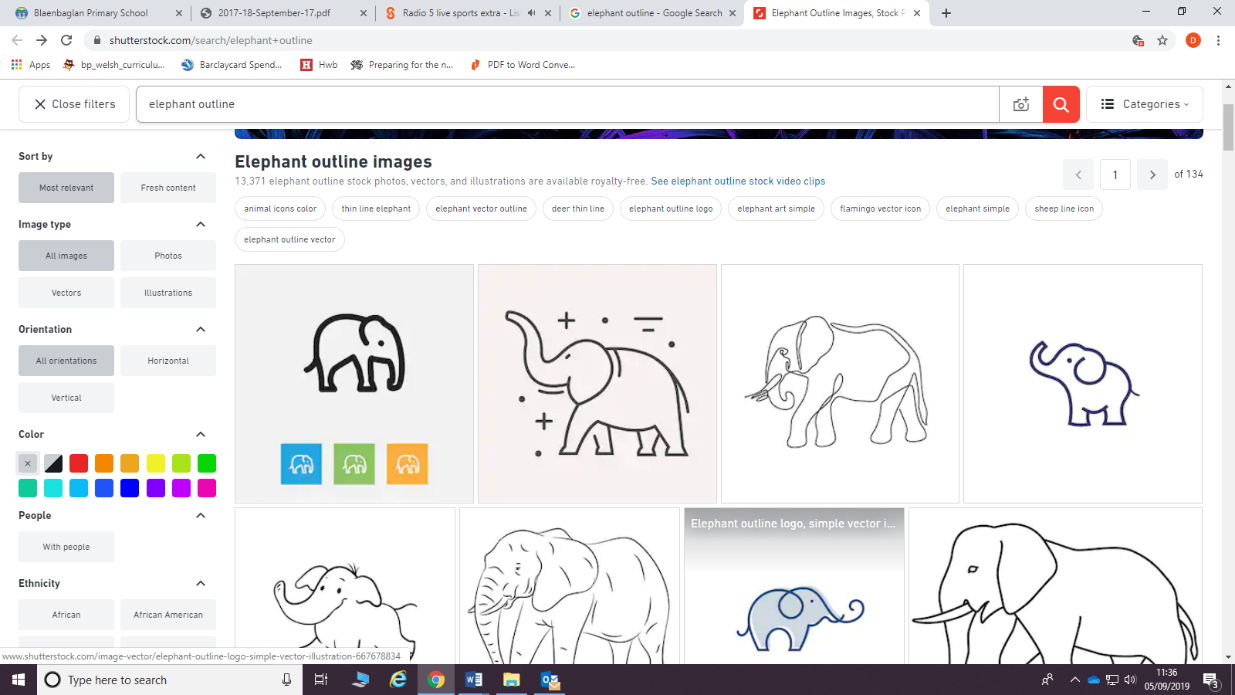 Welcome Back!Blaenbaglan extends a very warm welcome back to school to all of the staff, children and parents/carers. In particular, we welcome the new Nursery children and the new starters in various classes. We look forward to another happy and hardworking year at Blaenbaglan. I wrote the September newsletter this time last year stating that ‘I would like to say thank you to the Governors of the school for giving me the opportunity to lead the school over the next twelve months.’  Could I again take the opportunity to say thank you to the Governing Body, but this time for appointing me as Headteacher on a permanent basis and giving me the opportunity to lead this fantastic school - I am privileged.It is a new beginning for many of us – a time of excitement, enthusiasm and keen anticipation at what may lay ahead. We look forward to working together as pupils, parents, governors, staff and the wider community to create a special atmosphere of learning at the school. The children (looking very smart in their school uniform) have settled into the new classes very quickly and are now busy setting themselves new challenges for the forthcoming year.  Despite the relocation of a number of classes during the summer, it has been a smooth start to the term and we must now ensure that this excellent start continues.Thank youOn behalf of all the staff thank you for the many kind words in cards, emails, and report slips as well as the many lovely presents. The thought that goes into parental comments certainly means a lot to the staff. NPT PASSWe welcome NPT PASS, who will be leading after school sports sessions for Yr3s on Monday afternoons. The sessions will run for 5 weeks and will cost £1 per session.  Unfortunately spaces are limited.HarvestOur Harvest assembly will be held on Fri 18th October. Closer to the time we will ask for donations of food, which we will distribute to local charities/food banks. PhotosIndividual school photographs will be taken at school on Tuesday 1st October. School will be open from 8.30am on that day for pre-school siblings to have their photos with Blaenbaglan pupils. Health Care PlansIf your child has a medical condition, the school will need to hold a Health Care Plan for them.  This is for long-term conditions such as asthma or epilepsy.  Please contact the office if you need to complete a plan.Planned INSET Days2nd September 2019, 27th September 2019, 6th January 2020,  Other dates – TBCDinner MoneyDinner money is now £2.35 a day. Please pay money on Mondays.  Price per week will be £11.75. The LA is continuously working hard to make a healthier choice of food options for our children and the standard of lunch at the school is high. New fixed menus are available from this October and can be found on our school website.School clubsA variety of clubs will be starting during the week commencing 23rd September. Many club letters will come home with children this week. Please do look in your child’s book bag on a regular basis to check for letters and correspondence. Class assembliesFollowing the success of the class assemblies last year, they will continue this year and parents will be invited to watch their child’s assembly. We will move the assembly time to 9.15am on that day to make it more convenient for working parents.  Dates to follow.TermTerm beginsMid Term Mid Term Term EndsAutumn201902/09/1928/10/1901/11/1920/12/19Spring202006/01/1917/02/2021//02/2003/04/19Summer202020/04/1925/05/2029/05/2020/07/19